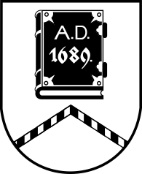 ALŪKSNES NOVADA PAŠVALDĪBAĪPAŠUMU ATSAVINĀŠANAS KOMISIJASĒDE Nr.1821.05.2024., plkst. 14:00Dārza ielā 11, Alūksnē, Alūksnes novadā, zālē, 1.stāvāDarba kārtībā:Par nekustamā īpašuma – zemes starpgabala “Varavīksnes 1”, Alsviķu pagastā, Alūksnes novadā otro izsoli.Par nekustamā īpašuma – zemes starpgabala “Vecmeisteri”, Alsviķu pagastā, Alūksnes novadā otro izsoli.Par kustamās mantas – cirsmas īpašumā “Valsts mežs 36560090095”, Jaunalūksnes pagastā, Alūksnes novadā, izsoli.Par kustamās mantas – cirsmu paketes īpašumā Sīļu iela 2A, Alūksnē, Alūksnes novadā, izsoli.